Publicado en Madrid el 30/06/2021 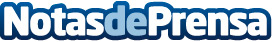 ¿Cuánto cuestan los coches más vendidos en España en renting?El Seat Arona fue el coche más vendido en España en mayo de 2021. La versión de acceso a la gama tiene un precio de compra mediante financiación que ronda los 27.250 euros; con Renting Finders se puede conducir durante 48 meses por solo 290 euros al mesDatos de contacto:Rober946 06 61 26Nota de prensa publicada en: https://www.notasdeprensa.es/cuanto-cuestan-los-coches-mas-vendidos-en_1 Categorias: Nacional Finanzas Automovilismo Sociedad Seguros Industria Automotriz http://www.notasdeprensa.es